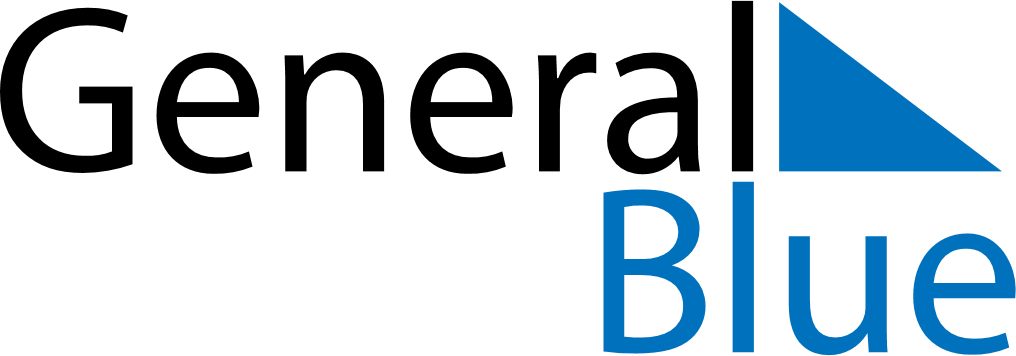 April 2030April 2030April 2030April 2030United Arab EmiratesUnited Arab EmiratesUnited Arab EmiratesSundayMondayTuesdayWednesdayThursdayFridayFridaySaturday12345567891011121213Feast of the Sacrifice (Eid al-Adha)14151617181919202122232425262627282930